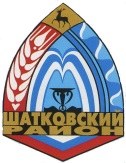 Администрация Смирновского  сельсоветаШатковского муниципального районаНижегородской областиПОСТАНОВЛЕНИЕ05.04.2021.                                                                                          № 25«О проведении месячника по благоустройству санитарной очистке территорий населенных пунктов в администрации Смирновского сельсовета»В целях повышения уровня благоустройства и санитарного состояния населенных пунктов:1.​ Объявить на территории администрации Смирновского сельсовета месячник по благоустройству и санитарной очистке территорий населенных пунктов с 05 апреля по 15 мая 2021 года.2.​ Обеспечить проведение работ по благоустройству и санитарной очистке территорий населенных пунктов, особое внимание уделить состоянию территорий объектов образования и здравоохранения, обелисков, мест захоронения, содержание территорий промышленных и сельскохозяйственных предприятий, частных домовладений.3.​ Рекомендовать руководителям организаций всех форм собственности, в том числе учебных заведений, организовать проведение месячника по благоустройству и санитарной очистке территорий, находящихся в их ведении.4.​ Путем проведения сходов и вывешивания объявлений привлечь население к работам по благоустройству сел.5.​ Обеспечить предоставление информации о проделанной работе по проведению месячника по благоустройству и санитарной очистке территории в Управление архитектуры, строительства и ЖКХ администрации Шатковского муниципального района.6.​ Обнародовать данное постановление путем размещения на информационных щитах.7.​ Контроль за исполнением настоящего постановления оставляю за собой.      Глава  администрации                                                                                        Смирновского сельсовета                                      В.Н.Куркин                                                                                                                                                                                                                   